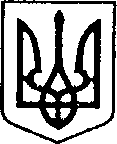 УКРАЇНАЧЕРНІГІВСЬКА ОБЛАСТЬН І Ж И Н С Ь К А  М І С Ь К А    Р А Д А54 сесія VII скликанняР І Ш Е Н Н Явід 24 квітня  2019 року	              м. Ніжин	                         № 17-54 /2019Про внесення змін до рішення Ніжинської міської ради VII скликання від 27 березня 2019 року № 16-53/2019 «Про внесення змін до Єдиного державногореєстру  юридичних осіб, фізичних осіб-підприємцівта громадських формувань»Відповідно до статей 26, 42,59, 60 Закону України «Про місцеве самоврядування в Україні», ст. 78 Господарського Кодексу України, Закону України «Про державну реєстрацію юридичних осіб, фізичних осіб-підприємців та громадських формувань», Наказу Міністерства юстиції України від 05.03.2012 р № 368/5, Регламенту Ніжинської міської ради Чернігівської області VI скликання, затвердженого рішенням Ніжинської міської ради від 24 листопада 2015 року № 1-2/2015 (із змінами), упорядкування та ефективного використання майна  комунальної власності міська рада вирішила:Внести зміни до п.1 рішення Ніжинської міської ради VII скликання від 27 березня 2019 року № 16-53/2019 «Про внесення змін до Єдиного державного реєстру юридичних осіб, фізичних осіб-підприємців та громадських формувань» і викласти його у наступній редакції: «1. Внести зміни до відомостей про комунальне підприємство «Комунальний ринок» Ніжинської міської ради Чернігівської області, що містяться в  Єдиному державному реєстріюридичних осіб, фізичних осіб-підприємців та громадських формувань, додавши види економічної діяльності 73.11«Рекламні агентства» та 52.21 «Допоміжне обслуговування наземного транспорту»».Директору комунального підприємства «Комунальний ринок» Ніжинської міської ради Чернігівської області Павлюченку В.Д. та начальнику відділу з питань організації діяльності Ніжинської міської ради та її виконавчого комітету Долі О.В. забезпечити оприлюднення даного рішення на офіційному сайті Ніжинської міської ради протягом п’яти робочих днів з моменту його прийняття.3.Організацію виконання даного рішення покласти на першого заступника міського голови з питань діяльності виконавчих органів ради Олійника Г.М. 4.Контроль за виконанням даного рішення покласти на постійну комісію міської ради з майнових та житлово-комунальних питань, транспорту, зв’язку та охорони навколишнього середовища (голова комісії – Онокало І.А.). Міський голова                                                    А.В.ЛінникВізують:                      Директор КП «Комунальний ринок»                                  В.Д.ПавлюченкоПерший заступник міського голови з питань діяльності виконавчих органів ради                           Г.М.ОлійникСекретар міської ради                                                                 В.В.СалогубНачальник відділу юридично – кадровогозабезпечення                                                                                 В.О.ЛегаГолова постійної комісії міської ради з майнових та житлово-комунальних питань, транспорту, зв’язку та охорони навколишнього середовища                                                        І.А.ОнокалоГолова постійної комісії міської ради з питань регламенту, депутатської діяльності та етики, законності, правопорядку, антикорупційної політики, свободи слова та зв’язків з громадськістю                                                             О.В.Щербак